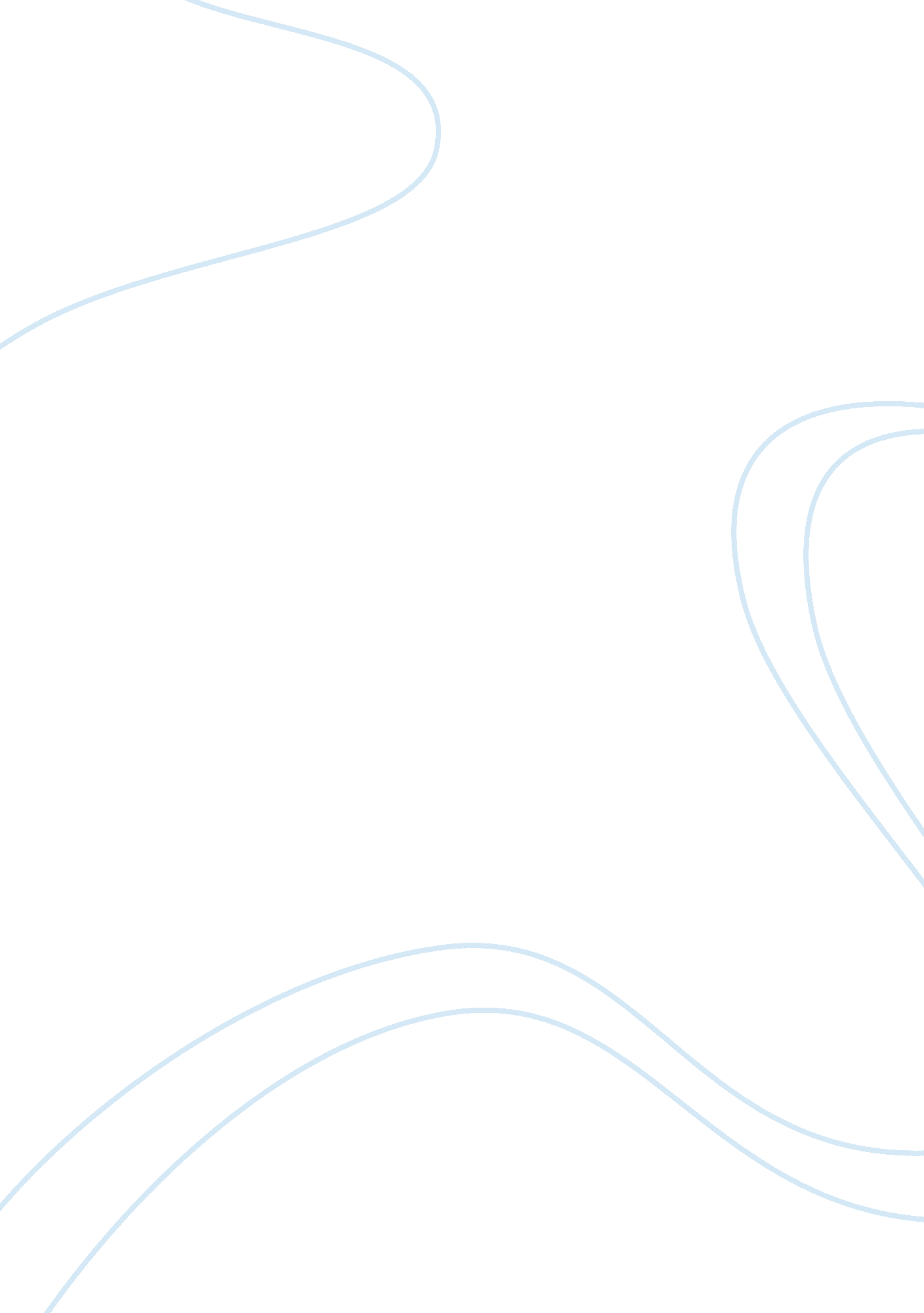 ConfucianismExperience, Meaning of Life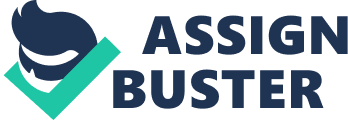 Confucianism How many followers/Where? Is there a God? Sacred element in your religion? One good/many gods? What is the relationship between humans and God? What is the relationship between humans and nature? Major beliefs/foundations The core of Confucianism is humanism (ethical perspective which emphasize the value and agency of human beings, individually and collectively, and generally prefers individual thought and evidence (rationalism, empiricism), over established doctrine or faith The focus of spiritual concern is this world and the family, not the gods and not the afterlife Believe that human beings are teachable, improvable and perfectible through personal and communal endeavor especially self-cultivation and self-creation 3 basic ethics, the most basic of which are ren (wren), yi, and li Ren is the upholding of altruism (concern for the welfare of others) and humaneness for other individuals within a community yi is the upholding of righteousness and the moral disposition to do good li is a system of norms and propriety that determines how a person should properly act within a community, human relationships, respecting your elders/ancestors Don’t necessarily not believe in an after life but they are more concerned with living a life worthy of honoring their ancestors, after life is beyond human comprehension, worried about filling obligations to the dead Implications for business The moral principles that are the foundations of Confucianism such as love your neighbor, having great relationships and having value in those relationships are important for business People see that in a business man and it is very appealing Elders in business are given more respect, pay your dues Confucianism believes in the concept of bao, golden rule, due onto others as you would want done to you Trying to do what is right and what is fair, which makes it appealing to do business with people in this religion Doing business the right way Always persevere, always have a great perspective, and always have great purpose in your life 